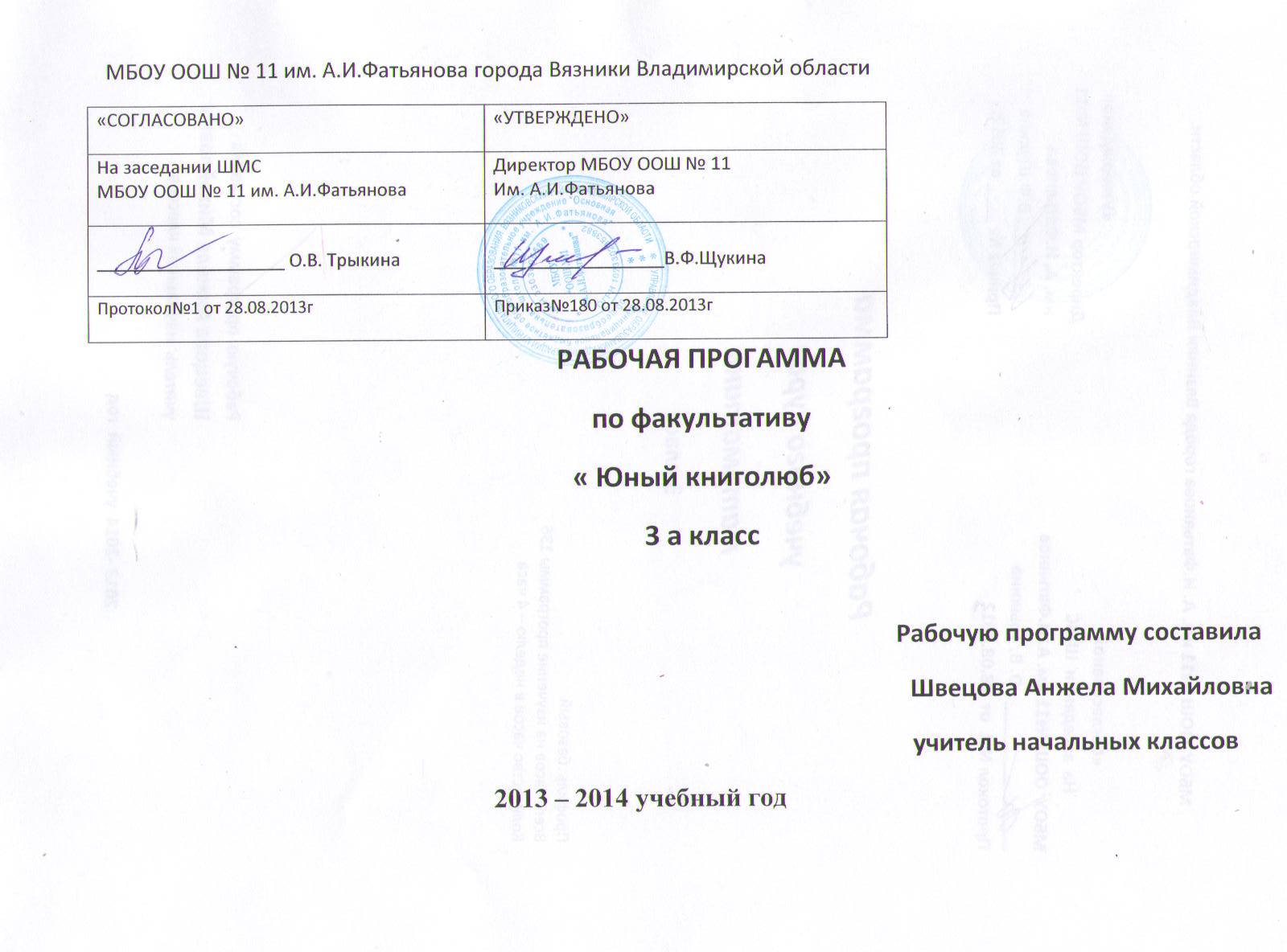                                                                             ПОЯСНИТЕЛЬНАЯ  ЗАПИСКА                                  
         Важной частью курса« Литературное чтение» является внеклассное чтение. Интерес к нему стимулируется включением в программу фрагментов (глав) отдельных произведений. В учебниках третьего класса отдельно дается система заданий для организации уроков по внеклассному чтению. Кроме того, учащиеся получают специальные задания, которые стимулируют их на поиск книг и отдельных произведений по внеклассному чтению, вырабатывают умение самостоятельно ориентироваться в них.    
                                                            ЦЕЛИ И ЗАДАЧИ КУРСА: 
1. Овладение осознанным, правильным, беглым и выразительным чтением как базовым навыком в системе образования младших школьников; формирование читательского кругозора и приобретение опыта самостоятельной читательской деятельности; совершенствование всех видов речевой деятельности. 
2. Развитие художественно-творческих и познавательных способностей, эмоциональной отзывчивости при чтении художественных произведений; формирование эстетического отношения к искусству слова; овладение первоначальными навыками работы с учебными и научно-познавательными текстами. 
3. Обогащение нравственного опыта младших школьников средствами художественного текста; формирование представлений о добре и зле, уважения к культуре многонациональной России и других стран. 
4. Формирование читательской компетентности младшего школьника, осознание себя как грамотного читателя, способного к использованию читательской деятельности как средства самообразования. 
                                                             ЗАДАЧИ: 
• формирование потребности чтения художественной литературы; 
• развитие навыков чтения вслух и «про себя»; 
• формирование читательского кругозора и приобретение опыта самостоятельной читательской деятельности; 
• освоение литературоведческих знаний и различных способов деятельности, необходимых для «проникновения» в художественный текст; 
• развитие устной и письменной речи; 
• формирование эстетического чувства, художественного вкуса; развитие эстетического отношения к жизни; 
• развитие воображения, творческих способностей ребенка; 
• формирование нравственного сознания и чувства, способности оценивать свои мысли, переживания, знания и поступки; 
• формирование коммуникативной инициативы, готовности к сотрудничеству; 
• обогащение представлений ребенка об окружающем мире.                                                                                    ТЕМАТИЧЕСКОЕ ПЛАНИРОВАНИЕ  Итого: 34 часаДата №п/пТЕМА УРОКАТЕМА УРОКАКол-во часовМетодические приемы, формы работы с книгойМетодические приемы, формы работы с книгой1.Вводное занятие.Вводное занятие.1Беседа. Заполнение анкеты «Какой ты читатель?». Знакомство с заповедями читателя и с основными элементами книги.Беседа. Заполнение анкеты «Какой ты читатель?». Знакомство с заповедями читателя и с основными элементами книги.2.Странички дневника( книги, прочитанные  летом)Странички дневника( книги, прочитанные  летом)1Выставка книг. Прослушивание и самостоятельное чтение рассказов. Обмен читательскими впечатлениями. Творческое задание «Увлекательное событие из моей жизни». Выставка книг. Прослушивание и самостоятельное чтение рассказов. Обмен читательскими впечатлениями. Творческое задание «Увлекательное событие из моей жизни». 3.Любимые сказки А.С.ПущкинаЛюбимые сказки А.С.Пущкина1Выставка книг. Конкурс на лучшего рассказчика. Конкурс детских иллюстраций. Рассказ о писателе.Выставка книг. Конкурс на лучшего рассказчика. Конкурс детских иллюстраций. Рассказ о писателе.4.Семейная сказка А.А. Милна «Винни-Пух и все-все-все»Семейная сказка А.А. Милна «Винни-Пух и все-все-все»2«Экспедиция» в сказочную страну. Сопоставление впечатлений о книге с образами из мультфильмов. Конкурс на лучшего рассказчика. Рассказ о писателе и истории создания книги. Игровой диктант «Внимательный читатель». Составление карты страны, в которой живут герои книги. Литературные игры, викторины. Работа над образами персонажей, над языком сказки. Чтение по ролям, инсценирование.«Экспедиция» в сказочную страну. Сопоставление впечатлений о книге с образами из мультфильмов. Конкурс на лучшего рассказчика. Рассказ о писателе и истории создания книги. Игровой диктант «Внимательный читатель». Составление карты страны, в которой живут герои книги. Литературные игры, викторины. Работа над образами персонажей, над языком сказки. Чтение по ролям, инсценирование.5.Самый знаменитый балагур. Приключения барона МюнхгаузенаСамый знаменитый балагур. Приключения барона Мюнхгаузена2Путешествие в необыкновенные страны вместе с бароном Мюнхгаузеном. Выставка книг. Конкурс на лучшего рассказчика, конкурс «Угадай-ка!». Литературные игры. Рассказ о прототипе литературного героя. Характеристика главного героя.Путешествие в необыкновенные страны вместе с бароном Мюнхгаузеном. Выставка книг. Конкурс на лучшего рассказчика, конкурс «Угадай-ка!». Литературные игры. Рассказ о прототипе литературного героя. Характеристика главного героя.6.6.11
Путешествие в страну Вообразилию. Выставка книг, рассказ о писателе. Литературная викторина. Работа над игровыми стихами. Творческие задания. Выразительное чтение стихов. Конкурс чтецов. Литературная игра.7.Самая умная книга. 
Энциклопедия «Почемучка»Самая умная книга. 
Энциклопедия «Почемучка»2Выставка энциклопедий. Литературная игра, диктант «Внимательный читатель», викторина «Самый интересный энциклопедический вопрос». Соревнования в парах, групповая работа.Выставка энциклопедий. Литературная игра, диктант «Внимательный читатель», викторина «Самый интересный энциклопедический вопрос». Соревнования в парах, групповая работа.8.Думают ли звери?Думают ли звери?1Выставка книг о животных. 
Прослушивание и самостоятельное чтение произведений. Устное и 
графическое рисование. Конкурс чтецов. Творческое задание «С любовью о моем любимце». Награждение лучших авторов.Выставка книг о животных. 
Прослушивание и самостоятельное чтение произведений. Устное и 
графическое рисование. Конкурс чтецов. Творческое задание «С любовью о моем любимце». Награждение лучших авторов.9.Мы хозяева нашей землиМы хозяева нашей земли1Творческое задание «Думают ли звери?», конкурс на лучшего рассказчика. Выставка книг,  Проблемные вопросы.Творческое задание «Думают ли звери?», конкурс на лучшего рассказчика. Выставка книг,  Проблемные вопросы.10.Друзья моего детстваДрузья моего детства2Путешествие в мир природы. Выставка книг, игровое задание.  Конкурс на лучшего рассказчика, составление аннотаций и иллюстрацийПутешествие в мир природы. Выставка книг, игровое задание.  Конкурс на лучшего рассказчика, составление аннотаций и иллюстраций11.Наши соседи по планетеНаши соседи по планете2Защита творческих проектов «Происхождение домашних животных». Выставка детских рисунков. Выразительное чтение фрагментов из книги Ю.Д.Дмитриева «Соседи по планете». Игровые задания. Выставка книг писателя.  Проблемная ситуация. Обсуждение образа писателя.Защита творческих проектов «Происхождение домашних животных». Выставка детских рисунков. Выразительное чтение фрагментов из книги Ю.Д.Дмитриева «Соседи по планете». Игровые задания. Выставка книг писателя.  Проблемная ситуация. Обсуждение образа писателя.12.Хохотальная  путаница (Ю.П.Мориц, И.Токмакова, О.Григорьев, Л.Петрушевская и др.)Хохотальная  путаница (Ю.П.Мориц, И.Токмакова, О.Григорьев, Л.Петрушевская и др.)2Выставка книг.  Литературные игры, викторины. Выразительное чтение стихов, конкурс на лучшего чтеца. Создание графических иллюстраций.Выставка книг.  Литературные игры, викторины. Выразительное чтение стихов, конкурс на лучшего чтеца. Создание графических иллюстраций.13.Странные сказки о вещахСтранные сказки о вещах1Прослушивание и самостоятельное  чтение сказок. Беседа. Творческие задания.Прослушивание и самостоятельное  чтение сказок. Беседа. Творческие задания.14.Трудно ли учиться в школе?        ( стихи, рассказы о школе)Трудно ли учиться в школе?        ( стихи, рассказы о школе)1Творческий конкурс: забавные истории из школьной жизни. Выставка книг, рассказ о писателях. Проблемные вопросы, кроссворд для знатоковТворческий конкурс: забавные истории из школьной жизни. Выставка книг, рассказ о писателях. Проблемные вопросы, кроссворд для знатоков15.Откуда мы родом? Мы – славяне Откуда мы родом? Мы – славяне 1Урок-путешествие во времени.  Рассматривание исторических энциклопедий, чтение и обсуждение глав из них. Работа в парах и группах.Урок-путешествие во времени.  Рассматривание исторических энциклопедий, чтение и обсуждение глав из них. Работа в парах и группах.16.Кто наши предки? Великие русские князьяКто наши предки? Великие русские князья1Рассказ учителя о древнерусской литературе, о летописи «Повести временных лет». Словарная работа. Выразительное чтение. Сравнительная характеристика князя Олега из «Сказания…» и из «Песни о вещем Олеге» А.С. Пушкина.Рассказ учителя о древнерусской литературе, о летописи «Повести временных лет». Словарная работа. Выразительное чтение. Сравнительная характеристика князя Олега из «Сказания…» и из «Песни о вещем Олеге» А.С. Пушкина.17.Героические страницы нашей историиГероические страницы нашей истории1Выставка книг о Куликовской битве. Рассказ учителя о татаро-монгольском иге. Сравнительная характеристика русских воинов и татар. Определение патриотической идеи воинской повести. Выставка книг о Куликовской битве. Рассказ учителя о татаро-монгольском иге. Сравнительная характеристика русских воинов и татар. Определение патриотической идеи воинской повести. 18.Мифы древней Греции.
Самый известный герой мифовМифы древней Греции.
Самый известный герой мифов1Путешествие в прошлое на машине времени. Выставка книг. Конкурс на лучшего знатока древнегреческих богов. Создание на доске с помощью рисунков и аншлагов горы Олимп и и ее обитателей. Конкурс на лучшего знатока древнегреческих героев. Чтение и пересказ. Литературная викторина.Путешествие в прошлое на машине времени. Выставка книг. Конкурс на лучшего знатока древнегреческих богов. Создание на доске с помощью рисунков и аншлагов горы Олимп и и ее обитателей. Конкурс на лучшего знатока древнегреческих героев. Чтение и пересказ. Литературная викторина.19.О чудесах дружбыО чудесах дружбы3Путешествие в страну сказок А.Линдгрен. Просмотр м/фильма. Конкурс для знатоков повести. Литературная игра «Веселые проказы Малыша и Карлсона». Выставка и защита детских рисунковПутешествие в страну сказок А.Линдгрен. Просмотр м/фильма. Конкурс для знатоков повести. Литературная игра «Веселые проказы Малыша и Карлсона». Выставка и защита детских рисунков20.Детская фантастикаДетская фантастика3Космическая экспедиция в фантастический мир Булычева. Просмотр м/фильма. Выставка книг. Чтение главы «Кустики», беседа. Кроссворд для знатоков повести. Конкурс на лучшего рассказчика. Игровой диктант «Внимательный читатель». Характеристика главной героини.Космическая экспедиция в фантастический мир Булычева. Просмотр м/фильма. Выставка книг. Чтение главы «Кустики», беседа. Кроссворд для знатоков повести. Конкурс на лучшего рассказчика. Игровой диктант «Внимательный читатель». Характеристика главной героини.21.Сказки для добрых сердецСказки для добрых сердец2Музыкальное сопровождение. Путешествие в страну чудес. Прослушивание сказок, их творческое иллюстрированиеМузыкальное сопровождение. Путешествие в страну чудес. Прослушивание сказок, их творческое иллюстрирование22.Наши самые близкие людиНаши самые близкие люди1Выставка книг. Беседа. Творческое заданиеВыставка книг. Беседа. Творческое задание23.Заключительное занятие.Заключительное занятие.1Заполнение анкеты «Каким читателем я стал?». Итоговая читательская конференцияЗаполнение анкеты «Каким читателем я стал?». Итоговая читательская конференция